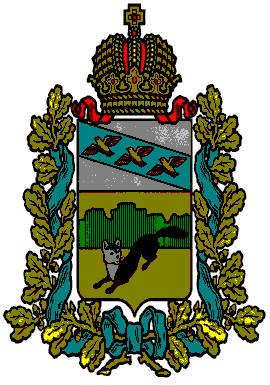 ПРЕДСТАВИТЕЛЬНОЕ СОБРАНИЕБОЛЬШЕСОЛДАТСКОГО РАЙОНАКУРСКОЙ ОБЛАСТИРЕШЕНИЕот « 06 » ноября  2018г. № 7/37-3«О внесении изменений и дополненийв Устав муниципального района«Большесолдатский район»Курской области»В целях приведения в соответствие с действующим законодательством Устава муниципального района «Большесолдатский район» Курской области, принятого решением Представительного Собрания Большесолдатского района Курской области от 05 декабря 2005 года № 11 (с последующими изменениями и дополнениями) (далее – Устав муниципального района), руководствуясь пунктом 1 части 1 статьи 17 Федерального закона от 06 октября 2003 года № 131-ФЗ «Об общих принципах организации местного самоуправления в Российской Федерации» (с последующими изменениями и дополнениями), абзацем 2 части 1 статьи 23 Устава муниципального района Представительное Собрание Большесолдатского района Курской области РЕШИЛО:Внести в Устав муниципального района следующие изменения и дополнения:1) По всему тексту Устава муниципального района слова «Представительное Собрание Большесолдатского района», «Глава Большесолдатского района», «Администрация Большесолдатского района» в соответствующих падежах заменить словами «Представительное Собрание Большесолдатского района Курской области», «Глава Большесолдатского района Курской области», «Администрация Большесолдатского района Курской области» в соответствующих падежах.2) В статье 1 «Правовой статус Большесолдатского района» слова «в границах которой» заменить словами «в границах которого».3) В статье 6 «Муниципальные правовые акты Большесолдатского района Курской области»:а) в абзаце 6 части 1 слова «и должностных лиц органов местного самоуправления» заменить словами «и должностных лиц органов местного самоуправления Большесолдатского района»;б) часть 3 дополнить абзацем 2 следующего содержания:«Официальным опубликованием муниципального правового акта или соглашения, заключенного между органами самоуправления, считается первая публикация их полного текста в газете «Народная газета», распространяемой в Большесолдатском районе.»;в) часть 4 изложить в следующей редакции:«4. Муниципальные правовые акты, соглашения, заключаемые между органами местного самоуправления, подлежащие в соответствии с законодательством Российской Федерации и Курской области, официальному опубликованию, публикуются Главой Большесолдатского района Курской области в 7-дневный срок в газете «Народная газета», размещаются в информационно-коммуникационной сети Интернет на официальном сайте муниципального района «Большесолдатский район» Курской области (по адресу: http://bol.rkursk.ru) на официальном сайте Большесолдатского района Курской области, за исключением муниципальных правовых актов или их отдельных положений, содержащих сведения, распространение которых ограничено федеральным законом.».4) Часть 2 статьи 7 «Вопросы местного значения Большесолдатского района»:а)  дополнить пунктами 4.2, 4.3 следующего содержания:«4.2) полномочиями по организации теплоснабжения, предусмотренными Федеральным законом от 27 июля 2010 года №190-ФЗ «О теплоснабжении»;4.3) полномочиями в сфере водоснабжения и водоотведения, предусмотренными Федеральным законом от 07 декабря 2011 года №416-ФЗ «О водоснабжении и водоотведении»;»;б) пункт 18 дополнить словами «, направление уведомления о соответствии указанных в уведомлении о планируемых строительстве или реконструкции объекта индивидуального жилищного строительства или садового дома (далее - уведомление о планируемом строительстве) параметров объекта индивидуального жилищного строительства или садового дома установленным параметрам и допустимости размещения объекта индивидуального жилищного строительства или садового дома на земельном участке, уведомления о несоответствии указанных в уведомлении о планируемом строительстве параметров объекта индивидуального жилищного строительства или садового дома установленным параметрам и (или) недопустимости размещения объекта индивидуального жилищного строительства или садового дома на земельном участке, уведомления о соответствии или несоответствии построенных или реконструированных объекта индивидуального жилищного строительства или садового дома требованиям законодательства о градостроительной деятельности при строительстве или реконструкции объектов индивидуального жилищного строительства или садовых домов на земельных участках, расположенных на территориях сельских поселений Большесолдатского района, принятие в соответствии с гражданским законодательством Российской Федерации решения о сносе самовольной постройки, решения о сносе самовольной постройки или ее приведении в соответствие с предельными параметрами разрешенного строительства, реконструкции объектов капитального строительства, установленными правилами землепользования и застройки, документацией по планировке территории, или обязательными требованиями к параметрам объектов капитального строительства, установленными федеральными законами (далее также - приведение в соответствие с установленными требованиями), решения об изъятии земельного участка, не используемого по целевому назначению или используемого с нарушением законодательства Российской Федерации, осуществление сноса самовольной постройки или ее приведения в соответствие с установленными требованиями в случаях, предусмотренных Градостроительным кодексом Российской Федерации».5)  В статье 7.1 «Права органов местного самоуправления Большесолдатского района на решение вопросов, не отнесенных к вопросам местного значения Большесолдатского  района»: а) пункт 13 части 1 изложить в следующей редакции:«13) создание условий для организации проведения независимой оценки качества условий оказания услуг организациями в порядке и на условиях, которые установлены федеральными законами, а также применение результатов независимой оценки качества условий оказания услуг организациями при оценке деятельности руководителей подведомственных организаций и осуществление контроля за принятием мер по устранению недостатков, выявленных по результатам независимой оценки качества условий оказания услуг организациями, в соответствии с федеральными законами;».б) в пункте 15 слова «адаптивного спорта.» заменить словами «адаптивного спорта;»;в) дополнить пунктом 16 следующего содержания:«16) осуществление мероприятий по защите прав потребителей, предусмотренных Законом Российской Федерации от 7 февраля 1992 года № 2300-1 «О защите прав потребителей».»;г) в части 2 и далее по всему тексту Устава муниципального района в соответствующих падежах слова «Федерального закона «Об общих принципах организации местного самоуправления в Российской Федерации» заменить словами «Федерального закона от 06 октября 2003 года № 131-ФЗ «Об общих принципах организации местного самоуправления в Российской Федерации» соответственно падежам.».6) В статье 12 «Голосование по отзыву депутата Представительного Собрания Большесолдатского района, Главы Большесолдатского района, голосование по вопросам изменения границ Большесолдатского района, преобразования Большесолдатского района»:а) в части 4 слова «Избирательная комиссия Большесолдатского района» заменить словами «Избирательная комиссия Большесолдатского района Курской области»;б) в первом и втором предложениях части 5 слова «Избирательную комиссию Большесолдатского района», «Избирательная комиссия Большесолдатского района» заменить словами «Избирательную комиссию Большесолдатского района Курской области», «Избирательная комиссия Большесолдатского района Курской области» соответственно.7) В статье 14 «Публичные слушания»:а) наименование изложить в следующей редакции:«Статья 14. Публичные слушания, общественные обсуждения»;б) пункт 3 части 2 признать утратившим силу;в) дополнить частью 2.1. следующего содержания:	«2.1. Порядок организации и проведения публичных слушаний по проектам и вопросам, указанным в части 2 настоящей статьи, определяется частями 3 – 5 настоящей статьи.»;г) дополнить частью 9 следующего содержания:	«9. По проектам генеральных планов, проектам правил землепользования и застройки, проектам планировки территории, проектам межевания территории,   проектам, предусматривающим внесение изменений в один из указанных утвержденных документов, проектам решений о предоставлении разрешения на условно разрешенный вид использования земельного участка или объекта капитального строительства, проектам решений о предоставлении разрешения на отклонение от предельных параметров разрешенного строительства, реконструкции объектов капитального строительства, вопросам изменения одного вида разрешенного использования земельных участков и объектов капитального строительства на другой вид такого использования при отсутствии утвержденных правил землепользования и застройки проводятся общественные обсуждения или публичные слушания, порядок организации и проведения которых определяется нормативным правовым актом Представительного Собрания Большесолдатского района Курской области с учетом положений законодательства о градостроительной деятельности.».8) пункт 2 части 8 статьи 19 «Глава Большесолдатского  района Курской области» изложить в следующей редакции:«2) заниматься предпринимательской деятельностью лично или через доверенных лиц, участвовать в управлении коммерческой организацией или в управлении некоммерческой организацией (за исключением участия в управлении совета муниципальных образований субъекта Российской Федерации, иных объединений муниципальных образований, политической партией, участия в съезде (конференции) или общем собрании иной общественной организации, жилищного, жилищно-строительного, гаражного кооперативов, садоводческого, огороднического, дачного потребительских кооперативов, товарищества собственников недвижимости), кроме участия на безвозмездной основе в деятельности коллегиального органа организации на основании акта Президента Российской Федерации или Правительства Российской Федерации; представления на безвозмездной основе интересов  Большесолдатского района в органах управления и ревизионной комиссии организации, учредителем (акционером, участником) которой является Большесолдатский район, в соответствии с муниципальными правовыми актами, определяющими порядок осуществления от имени Большесолдатского района  полномочий учредителя организации или управления находящимися в муниципальной собственности акциями (долями участия в уставном капитале); иных случаев, предусмотренных федеральными законами;».	9) В абзаце 9 части 2 статьи 20 «Полномочия Главы Большесолдатского района Курской области» слова «и депутатов» заменить словами «и депутатов Представительного Собрания Большесолдатского района Курской области».10) Часть 4 статьи 21 «Досрочное прекращение полномочий Главы Большесолдатского  района Курской области» изложить в следующей редакции:«4. В случае, если Глава Большесолдатского района Курской области, полномочия которого прекращены досрочно на основании правового акта Губернатора Курской области об отрешении от должности Главы Большесолдатского района Курской области либо на основании решения Представительного Собрания Большесолдатского района Курской области об удалении Главы Большесолдатского  района Курской области в отставку, обжалует данные правовой акт или решение в судебном порядке, Представительное Собрание Большесолдатского района Курской области не вправе принимать решение об избрании Главы Большесолдатского района Курской области, избираемого Представительным Собранием Большесолдатского района Курской области из числа кандидатов, представленных конкурсной комиссией по результатам конкурса, до вступления решения суда в законную силу.».11) В статье 21.1 «Удаление Главы Большесолдатского  района Курской области в отставку»:а) в пункте 2 части 2 слова «Уставом муниципального района «Большесолдатский район» Курской области» заменить словами «настоящим Уставом»;б) в части 9 слово «председателем» заменить словом «Председателем».». 12) Второе предложение части 4 статьи 24 «Порядок рассмотрения и принятия Представительным Собранием правовых актов» исключить.13) пункт 2 части 5 статьи 25 «Депутат Представительного Собрания Большесолдатского района Курской области» изложить в следующей редакции:«2) заниматься предпринимательской деятельностью лично или через доверенных лиц, участвовать в управлении коммерческой организацией или в управлении некоммерческой организацией (за исключением участия в управлении совета муниципальных образований субъекта Российской Федерации, иных объединений муниципальных образований, политической партией, участия в съезде (конференции) или общем собрании иной общественной организации, жилищного, жилищно-строительного, гаражного кооперативов, садоводческого, огороднического, дачного потребительских кооперативов, товарищества собственников недвижимости), кроме участия на безвозмездной основе в деятельности коллегиального органа организации на основании акта Президента Российской Федерации или Правительства Российской Федерации; представления на безвозмездной основе интересов  Большесолдатского района в органах управления и ревизионной комиссии организации, учредителем (акционером, участником) которой является Большесолдатский район, в соответствии с муниципальными правовыми актами, определяющими порядок осуществления от имени Большесолдатского района полномочий учредителя организации или управления находящимися в муниципальной собственности акциями (долями участия в уставном капитале); иных случаев, предусмотренных федеральными законами;»;14) Устав дополнить статьей 25.1 «Гарантии осуществления депутатской деятельности депутата Представительного Собрания Большесолдатского района Курской области»:«Статья 25.1. Гарантии осуществления депутатской деятельности депутата Представительного Собрания Большесолдатского района Курской области1. В соответствии с действующим законодательством, по вопросам депутатской деятельности депутат Представительного Собрания Большесолдатского района Курской области на территории Большесолдатского района пользуется правом безотлагательного приема руководителями и другими должностными лицами органов местного самоуправления Большесолдатского района.2. Депутат Представительного Собрания Большесолдатского района Курской области обеспечивается документами органов местного самоуправления Большесолдатского района, а также иными информационными и справочными материалами в порядке, установленном Регламентом Представительного Собрания Большесолдатского района Курской области.3. Депутат Представительного Собрания Большесолдатского района Курской области имеет преимущественное право выступать по вопросам своей депутатской деятельности в средствах массовой информации, учреждаемых органами местного самоуправления Большесолдатского района на территории Большесолдатского района.4.  Депутат Представительного Собрания Большесолдатского района Курской области имеет право на приобретение льготного проездного документа на все виды пассажирского транспорта за исключением такси, для проезда на территории Большесолдатского района, Расходы на приобретение льготного проездного документа осуществляется за счет средств местного бюджета Большесолдатского района.5. Иные гарантии осуществлений полномочий депутата Представительного Собрания Большесолдатского района Курской области устанавливаются настоящим Уставом в соответствии с федеральными законами и законами Курской области.».15) пункт 3 части 4 статьи 38 «Статус муниципального служащего Большесолдатского района» изложить в следующей редакции:«3) заниматься предпринимательской деятельностью лично или через доверенных лиц, участвовать в управлении коммерческой организацией или в управлении некоммерческой организацией (за исключением участия в управлении политической партией; участия в съезде (конференции) или общем собрании иной общественной организации, жилищного, жилищно-строительного, гаражного кооперативов, садоводческого, огороднического, дачного потребительских кооперативов, товарищества собственников недвижимости; участия на безвозмездной основе в управлении указанными некоммерческими организациями (кроме политической партии) в качестве единоличного исполнительного органа или вхождения в состав их коллегиальных органов управления с разрешения представителя нанимателя (работодателя), которое получено в порядке, установленном муниципальным правовым актом), кроме представления на безвозмездной основе интересов Большесолдатского района в органах управления и ревизионной комиссии организации, учредителем (акционером, участником) которой является Большесолдатский район, в соответствии с муниципальными правовыми актами, определяющими порядок осуществления от имени Большесолдатского района полномочий учредителя организации или управления находящимися в муниципальной собственности акциями (долями участия в уставном капитале); иных случаев, предусмотренных федеральными законами;».16) Наименование статьи 50 «Муниципальное заимствование» изложить в следующей редакции:« Статья 50. Муниципальные заимствования».17) Статью 55 «Вступление в силу настоящего Устава» дополнить новым абзацем следующего содержания:2. Главе Большесолдатского района Курской области представить настоящее Решение в Управление Министерства юстиции Российской Федерации по Курской области в установленном федеральным законом порядке.3. Опубликовать настоящее Решение после государственной регистрации в районной газете «Народная газета».4. Настоящее Решение вступает в силу после официального опубликования после его государственной регистрации, за исключением части 2, которая вступает в силу со дня подписания настоящего Решения.Исполняющий обязанностиПредседателя Представительного СобранияБольшесолдатского района Курской области                              М.Л. РомановГлава Большесолдатского районаКурской области                                                                                В.П.Зайцев